13 апреля 2020 годДистанционное обучение О «А».1 урок Литературное чтение Тема: Согласный звук [п], [п`]. Буква П, п.Работа в азбука стр.82-83. Чистоговорки:Пава похвалила перья павлина.Оп-оп-оп — вырос наш укроп.Уп-уп-уп — сварим вкусный суп.Па-па-па — в лес ведёт тропа.Па-па-па — варится крупа.По-по-по — рос цветок в кашпо.По-по-по — шёл трамвай в депо.Пе-пе-пе — человек в толпе.Пу-пу-пу — смотреть через лупу.Пи-пи-пи — нас не торопи.Пи-пи-пи — печку растопи.Пы-пы-пы — на поле снопы.Выучить: На букву П у нас Песок,
И Помидор, и Петушок,
Пузырики, Подарки
И Пони в зооПарке.Презентация: https://nsportal.ru/nachalnaya-shkola/raznoe/2012/02/21/tema-zvuki-p-p-bukva-p-p2 урок Окружающий мир.Тема: «Когда изобрели велосипед»Загадки:У меня друзей – не счесть.
Среди них и козлик есть.
Он с веселым голоском –
Колокольчиком-звонком.
Взяв его за рожки,
Еду по дорожке!
(Велосипед)У него – два колеса
И седло на раме.
Две педали есть внизу,
Крутят их ногами.
(Велосипед)Работа по учебнику стр. 22-23. Отвечаем на вопросы на стр.23Видеофрагмент: https://www.youtube.com/watch?v=RCXnFNt_3OIНарисовать рисунок «Велосипед»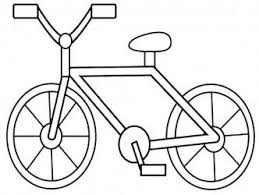 3 урок Русский языкТема: Заглавная буква П.Просмотр видеофрагмента: https://www.youtube.com/watch?v=u_8_Ay2_XyoРабота в прописях на стр.4-5.В тетради в узкую линейку прописать заглавную букву П (2 строчки).Буквосочетания Пр, Пт, По, Пк – по 1 строчке. Написать под диктовку (либо списать с образца): У Павла трактор.У Вера кукла.У Полины астры.У Виктора кран.